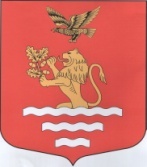 МУНИЦИПАЛЬНЫЙ СОВЕТМУНИЦИПАЛЬНОЕ ОБРАЗОВАНИЕМУНИЦИПАЛЬНЫЙ ОКРУГЧКАЛОВСКОЕСАНКТ-ПЕТЕРБУРГА197110, Санкт-Петербург, ул. Большая Зеленина, д. 20,тел/факс: (812) 230-94-87, www.mo-chkalovskoe.ru; e-mail:mo-chkalovskoe@yandex.ruРЕШЕНИЕ10 сентября 2015года                                                                                   № 8/6О внесении изменений  и дополнений в решение Муниципального Совета № 1/2 от 22.01.2015 «Об утверждении новой редакцииПоложения о Комиссии по соблюдению требований к служебному поведению муниципальных служащих Муниципального образования муниципальный округ Чкаловское и урегулированию конфликтов интересов».В соответствии с Указом  Президента РФ от 08.03.2015 N 120"О некоторых вопросах противодействия коррупции", Муниципальный Советрешил:Внести следующие изменения и дополнения в «Положение о Комиссии по соблюдению требований к служебному поведению муниципальных служащих Муниципального образования муниципальный округ Чкаловское и урегулированию конфликтов интересов, утвержденное решением Муниципального Совета № 1/2 от 22.01.2015 «Об утверждении новой редакцииПоложения о Комиссии по соблюдению требований к служебному поведению муниципальных служащих Муниципального образования муниципальный округ Чкаловское и урегулированию конфликтов интересов»:Пункт 11 дополнить подпунктом 4, в следующей редакции: «4) представление руководителем органа местного самоуправления Муниципального образования муниципальный округ Чкаловское  материалов проверки, свидетельствующих о представлении муниципальным служащим недостоверных или неполных сведений, предусмотренных частью 1 статьи 3 Федерального закона от 3 декабря 2012 г. N 230-ФЗ "О контроле за соответствием расходов лиц, замещающих государственные должности, и иных лиц их доходам" (далее - Федеральный закон "О контроле за соответствием расходов лиц, замещающих государственные должности, и иных лиц их доходам").».Пункт 11 дополнить подпунктом 5, в следующей редакции: «5) поступившее в соответствии с частью 4 статьи 12 Федерального закона от 25 декабря 2008 г. N 273-ФЗ "О противодействии коррупции" и статьей 64.1 Трудового кодекса Российской Федерации в  орган местного самоуправления (представителю нанимателя (работодателю) муниципального служащего по последнему месту работы) уведомление коммерческой или некоммерческой организации о заключении с гражданином, замещавшим должность муниципальной службы в органе местного самоуправления, трудового или гражданско-правового договора на выполнение работ (оказание услуг), если отдельные функции государственного управления данной организацией входили в его должностные (служебные) обязанности, исполняемые во время замещения должности в органе местного самоуправления, при условии, что указанному гражданину комиссией ранее было отказано во вступлении в трудовые и гражданско-правовые отношения с данной организацией или что вопрос о даче согласия такому гражданину на замещение им должности в коммерческой или некоммерческой организации либо на выполнение им работы на условиях гражданско-правового договора в коммерческой или некоммерческой организации комиссией не рассматривался.».дополнить вышеуказанное Положение пунктом 12.1. в следующей редакции: «12.1. Заседание комиссии по рассмотрению заявления, указанного в абзаце третьем подпункта 2 пункта 11 настоящего Положения, как правило, проводится не позднее одного месяца со дня истечения срока, установленного для представления сведений о доходах, об имуществе и обязательствах имущественного характера.».Дополнить вышеуказанное Положение пунктом 12.2 в следующей редакции: «12.2. Уведомление, указанное в подпункте 5 пункта 11 настоящего Положения, как правило, рассматривается на очередном (плановом) заседании комиссии.».Пункт 16 вышеуказанного Положения изложить в следующей редакции: «16. Заседание комиссии проводится в присутствии муниципального служащего, в отношении которого рассматривается вопрос о соблюдении требований к служебному поведению и (или) требований об урегулировании конфликта интересов, или гражданина, замещавшего должность муниципальной службы в органе местного самоуправления Муниципального образования муниципальный округ Чкаловское. При наличии письменной просьбы муниципальной служащего или гражданина, замещавшего должность муниципальной службы воргане местного самоуправления Муниципального образования муниципальный округ Чкаловское, о рассмотрении указанного вопроса без его участия заседание комиссии проводится в его отсутствие. В случае неявки на заседание комиссии муниципального служащего (его представителя) и при отсутствии письменной просьбы муниципального служащего о рассмотрении данного вопроса без его участия рассмотрение вопроса откладывается. В случае повторной неявки муниципального служащего без уважительной причины комиссия может принять решение о рассмотрении данного вопроса в отсутствие муниципального служащего. В случае неявки на заседание комиссии гражданина, замещавшего должность муниципальной службы в органе местного самоуправления Муниципального образования муниципальный округ Чкаловское(его представителя), при условии, что указанный гражданин сменил место жительства и были предприняты все меры по информированию его о дате проведения заседания комиссии, комиссия может принять решение о рассмотрении данного вопроса в отсутствие указанного гражданина.».Пункт 18 вышеуказанного положения-исключить.Дополнить вышеуказанное Положение пунктом 26.1. в следующей редакции: «26.1. По итогам рассмотрения вопроса, указанного в подпункте 4 пункта 11 настоящего Положения, комиссия принимает одно из следующих решений:а) признать, что сведения, представленные муниципальным служащим в соответствии с частью 1 статьи 3 Федерального закона "О контроле за соответствием расходов лиц, замещающих государственные должности, и иных лиц их доходам", являются достоверными и полными;б) признать, что сведения, представленные муниципальным служащим в соответствии с частью 1 статьи 3 Федерального закона "О контроле за соответствием расходов лиц, замещающих государственные должности, и иных лиц их доходам", являются недостоверными и (или) неполными. В этом случае комиссия рекомендует руководителю соответствующего органа местного самоуправления Муниципального образования муниципальный округ Чкаловское применить к муниципальному служащему конкретную меру ответственности и (или) направить материалы, полученные в результате осуществления контроля за расходами, в органы прокуратуры и (или) иные государственные органы в соответствии с их компетенцией.».1.8. Дополнить вышеуказанное Положение пунктом 26.2. в следующей редакции: «26.2. По итогам рассмотрения вопроса, указанного в подпункте 5 пункта 11 настоящего Положения, комиссия принимает в отношении гражданина, замещавшего должность муниципальной службы в органеместного самоуправления Муниципального образования муниципальный округ Чкаловское, одно из следующих решений:а) дать согласие на замещение им должности в коммерческой или некоммерческой организации либо на выполнение работы на условиях гражданско-правового договора в коммерческой или некоммерческой организации, если отдельные функции по государственному управлению этой организацией входили в его должностные (служебные) обязанности;б) установить, что замещение им на условиях трудового договора должности в коммерческой или некоммерческой организации и (или) выполнение в коммерческой или некоммерческой организации работ (оказание услуг) нарушают требования статьи 12 Федерального закона от 25 декабря 2008 г. N 273-ФЗ "О противодействии коррупции". В этом случае комиссия рекомендует руководителю соответствующего органа местного самоуправления Муниципального образования муниципальный округ Чкаловскоепроинформировать об указанных обстоятельствах органы прокуратуры и уведомившую организацию.».Опубликовать(обнародовать) настоящее решение в ближайшем номере муниципальной газеты «На островах и рядом» и на официальном сайте Муниципального образования муниципальный округ Чкаловское www.mo-chkalovskoe.ru.Решение вступает в законную силу со дня его официального опубликования(обнародования).Контроль за выполнением данного решения оставляю за собой. 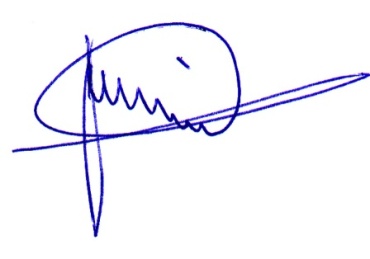 Председатель Муниципального СоветаМуниципального образования муниципальный округ Чкаловское                                                                  Н.Л. Мартинович